ИЗБИРАТЕЛЬНАЯ КОМИССИЯ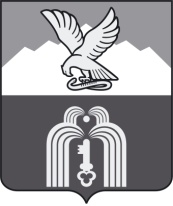 Муниципального образованияГОРОДА-КУРОРТА ПЯТИГОРСКАП О С Т А Н О В Л Е Н И Е11 августа 2016г.                                                                                            № 37/163г. ПятигорскОб исключении из заверенного списка кандидатов в депутаты Думы города Пятигорска пятого созыва, выдвинутого избирательным объединением Ставропольское региональное отделение Политической партии ЛДПР – Либерально-демократическая партия России по единому избирательному округу, Браткова Александра Георгиевича9 июля 2016 года избирательным объединением Ставропольское региональное отделение Политической партии ЛДПР – Либерально-демократическая партия России был выдвинут список кандидатов в депутаты Думы города Пятигорска пятого созыва по единому избирательному округу (далее – список кандидатов).26 июля 2016 года уполномоченным представителем избирательного объединения Ставропольское региональное отделение Политической партии ЛДПР – Либерально-демократическая партия России Араслановым С.Н. список кандидатов представлен в избирательную комиссию муниципального образования города-курорта Пятигорска, в чем ему выдано соответствующее подтверждение.28 июля список кандидатов заверен избирательной комиссией муниципального образования города-курорта Пятигорска (постановление от 28 июля 2016 года № 24/116).7 августа 2016 года избирательной комиссией муниципального образования города-курорта Пятигорска принято постановление № 33/152 «Об извещении о неполноте сведений о кандидатах или несоблюдении требований закона к оформлению документов, представленных в избирательную комиссию муниципального образования города-курорта Пятигорска избирательным объединением Ставропольское региональное отделение Политической партии ЛДПР - Либерально-демократическая партия России, выдвинувшим список кандидатов в депутаты Думы города Пятигорска пятого созыва по единому избирательному округу» в соответствие с которым, избирательному объединению Ставропольское региональное отделение Политической партии ЛДПР – Либерально-демократическая партия России, предложено устранить выявленные замечания в установленный законом срок. Часть указанных замечаний устранена. В состав списка кандидатов под номером 10 включен Братков Александр Георгиевич, 1956 года рождения, заявление которого, о согласии баллотироваться кандидатом в депутаты Думы города Пятигорска по единому избирательному округу с обязательством в случае его избрания прекратить деятельность, несовместимую со статусом депутата оформлено с нарушением закона, а именно не содержит полного фамилии, имени и отчества кандидата. О данном факте избирательное объединение Ставропольское региональное отделение Политической партии ЛДПР – Либерально-демократическая партия России было уведомлено в вышеуказанном извещении. Однако в установленный законом срок, то есть не позднее 9 августа 2016 года, выявленное нарушение не устранено, что в соответствии с подпунктом «з» пункта 26 статьи 38 Федерального закона «Об основных гарантиях избирательных прав и права на участие в референдуме граждан Российской Федерации», является основанием для исключения кандидата из заверенного списка кандидатов.На основании изложенного, руководствуясь подпунктом «з» пункта 26 статьи 38 Федерального закона «Об основных гарантиях избирательных прав и права на участие в референдуме граждан Российской Федерации», статьями 15 и 151 Закона Ставропольского края «О некоторых вопросах проведения выборов в органы местного самоуправления в Ставропольском крае»,Избирательная комиссия муниципального образования города-курорта ПятигорскаПОСТАНОВЛЯЕТ:Исключить кандидата в депутаты Думы города Пятигорска пятого созыва Браткова Александра Георгиевича, 1956 года рождения, из заверенного списка кандидатов в депутаты Думы города Пятигорска пятого созыва, выдвинутого избирательным объединением Ставропольское региональное отделение Политической партии ЛДПР – Либерально-демократическая партия России по единому избирательному округу.Направить копию настоящего постановленияв избирательное объединение Ставропольское региональное отделение Политической партии ЛДПР – Либерально-демократическая партия России;Браткову Александру Георгиевичу;в избирательную комиссию Ставропольского края;в общественно-политическую газету «Пятигорская правда» для опубликования.Настоящее постановление вступает в силу со дня его подписания.Председатель                    							     А.В. ПышкоСекретарь 										     Е.Г. Мягких